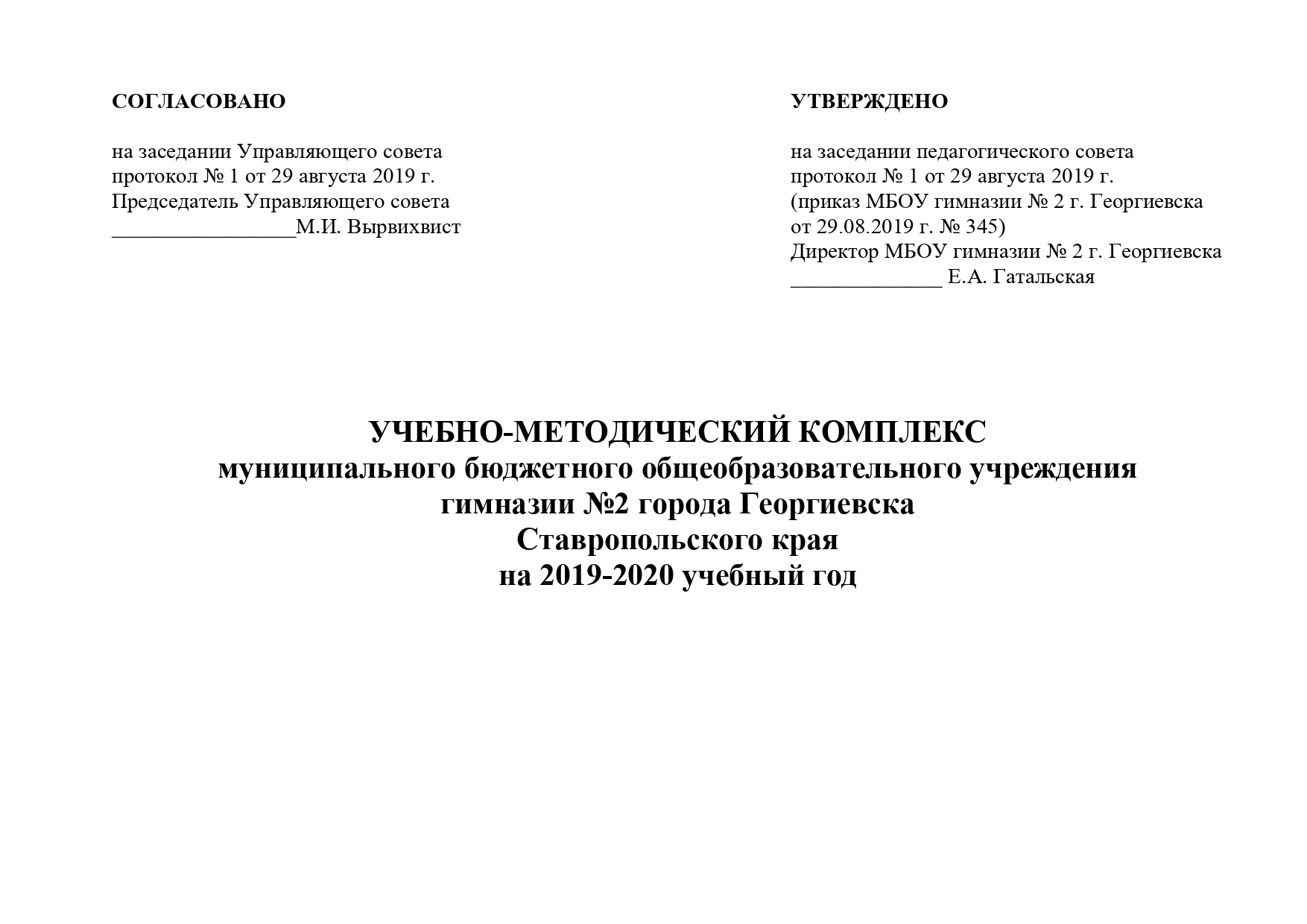 Пояснительная записка к учебно-методическому комплексуМБОУ гимназии № 2 города Георгиевска Ставропольского краяУчебно-методический комплекс МБОУ гимназии № 2 города Георгиевска составлен в соответствии с ФЗ-273 «Об образовании в Российской Федерации», Федеральному государственному образовательному стандарту, Примерным программам начального, основного и среднего общего образования; приказом Минпросвещения России от 18.12.2018 № 345 «о федеральном перечне учебников, рекомендуемых к использованию в образовательных учреждениях, реализующих образовательные программы общего образования и имеющих государственную аккредитацию»; Федеральным требованиям к образовательным учреждениям в части охраны здоровья обучающихся (пр. Минобрнауки РФ от 28.12.2010 № 2106); требованиям к оснащению образовательного процесса в соответствии с содержательным наполнением учебных предметов; методическим письмам о преподавании учебных предметов в условиях введения федерального компонента государственного стандарта общего образования; Методическим рекомендациям для руководящих и педагогических работников образовательных организаций Ставропольского края по организации образовательной деятельности на 2019-2020 учебный год, разработанных ГБУ ДПО «СКИРО ПК и ПРО» и др.Опираясь на данные нормативные и регламентирующие документы, УМК МБОУ гимназии № 2 на 2019-2020 учебный год включает в себя программы и учебники по всем образовательным областям учебного плана, а также элективные курсы, реализуемые за счет часов регионального и гимназического компонента, в соответствии с профилем образовательного учреждения.Согласно ФГОС НОО предметная область "Русский язык и литературное чтение" предусматривает изучение предметов «Русский язык», «Литературное чтение» с 1 по 4 классы по программе «Перспектива». Согласно ФГОС ООО предметная область "Русский язык и литература" предусматривает изучение предметов «Русский язык» с 5 по 9 класс, «Литература» с 5 по 9 класс. Реализующие данный учебный план программы полностью соответствуют федеральному компоненту учебного плана по русскому языку (5-9 классы), по литературе (5-9 классы). Предметная область «Иностранный язык» предусматривает изучение английского языка (углубленно) со 2 по 11 класс, «Второй иностранный язык» (французский, немецкий, испанский языки по выбору обучающихся и их родителей (законных представителей)) с 5 по 11 класс. Программа углубленного изучения английского языка реализуется со второго класса в полном объеме. Программы второго иностранного языка (немецкого, французского, испанского), рассчитанные на 3 часа, на уровне основного общего образования реализуются за счет часов учебного плана и часов дополнительного образования в соотношении: 5-9-е классы 2/1 ч. полностью соответствуют реализации программ. Предметная область «Филология» предусматривает изучение предметов «Русский язык» с 8 по 11 класс, «Литература» с 8 по 11 класс,  «Английский язык» (углубленно) со 2 по 11 класс, «Второй иностранный язык» (французский, немецкий, испанский языки по выбору обучающихся и их родителей (законных представителей)) с 8 по 11 класс. Реализующие данный учебный план программы полностью соответствуют федеральному компоненту учебного плана по русскому языку (8-11 классы), по литературе (8-11 классы). Программа углубленного изучения английского языка реализуется со второго класса в полном объеме. Программы второго иностранного языка (немецкого, французского, испанского), рассчитанные на 3 часа, на уровне основного общего образования реализуются за счет часов учебного плана и часов дополнительного образования.  Гимназический компонент обеспечивает проведение занятий по углубленному изучению английского языка и предусматривает ведение элективных курсов на английском языке: в 10, 11 классе курс «Культуроведение  англоговорящих стран» согласно запросу обучающихся и их родителей (законных представителей). Программные материалы на данные предметы являются авторскими. В предметную область «Математика и информатика» входят математика, алгебра, геометрия, алгебра и начала анализа, информатика (5-6 классы), информатика и ИКТ (7 – 11 класс). В целях подготовки к ЕГЭ и учитывая то, что многие выпускники гимназии поступают в технические вузы, на реализацию программы по алгебре и началам анализа количество часов в 10, 11 классах увеличено. Образовательная область «Общественно - научные предметы» включает «Окружающий мир» (ОМ) в 1-4-х классах, историю, обществознание (в том числе экономику и право), географию. Программный материал соответствует всем нормативным и регламентирующим документам. В курс истории включены несколько компонентов «История Древнего мира» (5 класс), «История государства и народов России» (5-9 классы), «История России с древнейших времен и до наших дней» (6-9 классы), «История России с древнейших времен и до конца XIX века» (10 класс), «История Отечества» (11 класс), «Всеобщая история» (6-8 классы), «Всемирная история» (9-11 классы), поэтому ряд курсов изучается параллельно. В  10,11 классах, для расширения юридической составляющей предмета «Обществознание», введен предмет «Право» на профильном уровне за счет  1  часа учебного плана. Образовательные области предметов обществознание и география изучаются согласно программным требованиям. Предметная область «Естественно - научные предметы» представлена предметами «Биология» (5 – 11 классы), «Химия» (8-11 классы), «Физика» (7-11 классы) и «Астрономия» (10  класс). Количество часов, реализующих выполнение программ по учебным предметам, соответствует количеству часов, предусмотренных Федеральным компонентом Учебного плана. В предметной области «Искусство» изучается изобразительное искусство, музыка, (1-8 классы), мировая художественная культура (10-11 классы). Программа музыкального искусства изучается с 1 по 8 классы. Программа ИЗО с 1 по 2 классы является разделом предмета «Технология», а с 3 по 8 класс изучается как самостоятельный предмет. Предметная область «Технология» представлена обязательным учебным предметом «Технология» (1-8 классы), а так же в  целях обеспечения достижения обучающимися планируемых результатов ООП ООО в 9 классе  предмет «Технология» реализуется через проектную деятельность в рамках внеурочной деятельности.Предметная область «Физическая культура и основы безопасности жизнедеятельности» включает предметы: «Физическая культура», «Основы безопасности жизнедеятельности». В 1-4 классах ОБЖ ведется как интегрированный курс с учебным предметом «Окружающий мир», в 5-7 классах – ОБЖ ведется как интегрированный курс с учебным предметом «Физическая культура» без увеличения учебной нагрузки. В 8-11 классах ОБЖ изучается как самостоятельный учебный курс (1 час в неделю).«Основы религиозных культур и светской этики», на основании заявлений родителей, преподается в 4 классе согласно всем регламентирующим и нормативным документам. Реализация ведется по модулям: «Основы православной культуры», «Основы светской этики». Предмет «Основы духовно-нравственной культуры народов России» ведется как интегрированный курс в  6-8 классах с предметами «Литература», «Музыка» и «ИЗО», «История», «Обществознание» (по 17 часов) в 9 классах с предметами «Литература», «История», «Обществознание» (17 часов)  .Такое распределение часов в учебном плане гимназии, выбор учебно-методического комплекса соответствует  профилю гимназии и запросу участников образовательного процесса, исходит из специфики образовательного учреждения, способствует формированию интеллекта, расширению кругозора каждого учащегося, развитию его лингвистических и творческих способностей.Директор МБОУ гимназии №2 г. Георгиевска                                                                Е.А. ГатальскаяОбразовательная областьОбразовательный компонентКлассКол-во часовУчебно-методический комплекс программыУчебно-методический комплекс программы№ учебника по Федер. перечню, утвержд. Пр. № 345 от 28.12. 2018 г.№ учебника по Федер. перечню, утвержд. Пр. № 253 от 31.03. 2014 г.Учебники  (с указанием автора, названия, издательства  и года издания)Образовательная областьОбразовательный компонентКлассКол-во часовПрограмма. Кем и когда изданаКто и когда утвердил№ учебника по Федер. перечню, утвержд. Пр. № 345 от 28.12. 2018 г.№ учебника по Федер. перечню, утвержд. Пр. № 253 от 31.03. 2014 г.Учебники  (с указанием автора, названия, издательства  и года издания)1234567РУССКИЙ ЯЗЫК  и  ЛИТЕАРТУРНОЕ ЧТЕНИЕРУССКИЙ ЯЗЫК1 А, Б, В«Перспектива»4 чКлиманова Л.Ф. Программа «Русский язык. 1- 4 кл.».  – М.: Просвещение, 2014.МО и науки РФ, 20141.1.1.1.6.11.1.1.1.6.2Климанова Л.Ф., Макеева С.Г. Азбука. В 2-х частях.1 класс. - 6-е изд.- М.: Просвещение, 2014 и п. Климанова Л.Ф., Макеева С.Г. Русский язык. 1 класс. - 5-е изд.- М.: Просвещение, 2015 и п. РУССКИЙ ЯЗЫК  и  ЛИТЕАРТУРНОЕ ЧТЕНИЕРУССКИЙ ЯЗЫК2 А, Б, В«Перспектива»4 чКлиманова Л.Ф. Программа «Русский язык. 1- 4 кл.». – М.: Просвещение, 2014.МО и науки РФ, 20141.1.1.1.6.3Климанова Л.Ф., Бабушкина Т.В. Русский язык.  В 2-х частях. 2 класс. - 5-е изд. - М.: Просвещение, 2016 и п.  РУССКИЙ ЯЗЫК  и  ЛИТЕАРТУРНОЕ ЧТЕНИЕРУССКИЙ ЯЗЫК3 А, Б, В «Перспектива»4 чКлиманова Л.Ф. Программа «Русский язык. 1- 4 кл.». – М.: Просвещение, 2014.МО и науки РФ, 20141.1.1.1.6.4Климанова Л.Ф., Бабушкина Т.В. Русский язык.  В 2-х частях. 3 класс. - 5-е изд. - М.: Просвещение, 2017 и п. РУССКИЙ ЯЗЫК  и  ЛИТЕАРТУРНОЕ ЧТЕНИЕРУССКИЙ ЯЗЫК4 А, Б, В, Г «Перспектива» 4 чКлиманова Л.Ф. Программа «Русский язык. 1- 4 кл.». – М.: Просвещение, 2014.МО и науки РФ, 20141.1.1.1.6.5Климанова Л.Ф., Бабушкина Т.В. Русский язык. В 2-х частях. 4 класс. - 5-е изд. - М.: Просвещение, 2018 и п.РУССКИЙ ЯЗЫК  и  ЛИТЕАРТУРНОЕ ЧТЕНИЕЛИТЕРАТУРНОЕ  ЧТЕНИЕ1 А, Б, В«Перспектива»4 чКлиманова Л.Ф. Программа «Литературнок чтение» 1-4 кл. – М.: Просвещение, 2014.МО и науки РФ, 20141.1.1.2.4.1Климанова Л.Ф., Горецкий В.Г., Виноградская Л.А. Литературное чтение. В 2-х частях. 1 класс. - 6-е изд.- М.: Просвещение, 2015 и п. РУССКИЙ ЯЗЫК  и  ЛИТЕАРТУРНОЕ ЧТЕНИЕЛИТЕРАТУРНОЕ  ЧТЕНИЕ2 А, Б, В«Перспектива»4 чКлиманова Л.Ф. Программа «Литературнок чтение» 1-4 кл.  – М.: Просвещение, 2014.МО и науки РФ, 20141.1.1.2.4.2Климанова Л.Ф., Горецкий В.Г., Виноградская Л.А. Литературное чтение. В 2-х частях. 2 класс. - 6-е изд.- М.: Просвещение, 2016 и п. РУССКИЙ ЯЗЫК  и  ЛИТЕАРТУРНОЕ ЧТЕНИЕЛИТЕРАТУРНОЕ  ЧТЕНИЕ3 А, Б, В«Перспектива»4 чКлиманова Л.Ф. Программа «Литературнок чтение» 1-4 кл.  – М.: Просвещение, 2014.МО и науки РФ, 20141.1.1.2.4.3Климанова Л.Ф., Горецкий В.Г., Виноградская Л.А. Литературное чтение. В 2-х частях. 3 класс. - 6-е изд.- М.: Просвещение, 2017 и п. РУССКИЙ ЯЗЫК  и  ЛИТЕАРТУРНОЕ ЧТЕНИЕЛИТЕРАТУРНОЕ  ЧТЕНИЕ4 А, Б, В, Г«Перспектива»3 чКлиманова Л.Ф. Программа «Литературнок чтение» 1-4 кл.  – М.: Просвещение, 2014.МО и науки РФ, 20141.1.1.2.4.4Климанова Л.Ф., Горецкий В.Г., Виноградская Л.А. Литературное чтение. В 2-х частях. 4 класс. - 6-е изд.- М.: Просвещение, 2018 и п.РОДНОЙ  ЯЗЫК  и  ЛИТЕРАТУРНОЕ ЧТЕНИЕ НА РОДНОМ ЯЗЫКЕРОДНОЙ ЯЗЫК         (РУССКИЙ)1 А, Б, В«Перспектива»1/0 чРОДНОЙ  ЯЗЫК  и  ЛИТЕРАТУРНОЕ ЧТЕНИЕ НА РОДНОМ ЯЗЫКЕРОДНОЙ ЯЗЫК         (РУССКИЙ)2 А, Б, В«Перспектива»1/0 чРОДНОЙ  ЯЗЫК  и  ЛИТЕРАТУРНОЕ ЧТЕНИЕ НА РОДНОМ ЯЗЫКЕРОДНОЙ ЯЗЫК         (РУССКИЙ)3 А, Б, В«Перспектива»1/0 чРОДНОЙ  ЯЗЫК  и  ЛИТЕРАТУРНОЕ ЧТЕНИЕ НА РОДНОМ ЯЗЫКЕРОДНОЙ ЯЗЫК         (РУССКИЙ)4 А, Б, В, Г«Перспектива»1/0 чРОДНОЙ  ЯЗЫК  и  ЛИТЕРАТУРНОЕ ЧТЕНИЕ НА РОДНОМ ЯЗЫКЕЛИТЕРАТУРНОЕ ЧТЕНИЕ НА РОДНОМ ЯЗЫКЕ 1 А, Б, В«Перспектива»0/1 чРОДНОЙ  ЯЗЫК  и  ЛИТЕРАТУРНОЕ ЧТЕНИЕ НА РОДНОМ ЯЗЫКЕЛИТЕРАТУРНОЕ ЧТЕНИЕ НА РОДНОМ ЯЗЫКЕ 2 А, Б, В«Перспектива»0/1 чРОДНОЙ  ЯЗЫК  и  ЛИТЕРАТУРНОЕ ЧТЕНИЕ НА РОДНОМ ЯЗЫКЕЛИТЕРАТУРНОЕ ЧТЕНИЕ НА РОДНОМ ЯЗЫКЕ 3 А, Б, В«Перспектива»0/1 чРОДНОЙ  ЯЗЫК  и  ЛИТЕРАТУРНОЕ ЧТЕНИЕ НА РОДНОМ ЯЗЫКЕЛИТЕРАТУРНОЕ ЧТЕНИЕ НА РОДНОМ ЯЗЫКЕ 4 А, Б, В, Г«Перспектива»0/1 чИНОСТРАННЫЕ    ЯЗЫКИАНГЛИЙСКИЙ ЯЗЫК2 А, Б, В«Перспектива»3 чВерещагина О.В.Программа для школ с углублённым изучением английского языка. 2 - 4 кл. - М.: Просвещение, 2012.МО и науки РФ, 20111.1.1.3.5.1Верещагина И.Н., Притыкина Т.А. Английский язык. В 2-х частях. 2 класс. - М.: Просвещение, 2012 и п ИНОСТРАННЫЕ    ЯЗЫКИАНГЛИЙСКИЙ ЯЗЫК3 А, Б, В «Перспектива»3 чВерещагина И.Н.Программа для школ с углублённым изучением английского языка. 2 - 4 кл. - М.: Просвещение, 2012.МО и науки РФ, 20111.1.1.3.5.2Верещагина И.Н., Притыкина Т.А. Английский язык. В 2-х частях. 3 класс. - М.: Просвещение, 2012 и п ИНОСТРАННЫЕ    ЯЗЫКИАНГЛИЙСКИЙ ЯЗЫК4 А, Б, В, Г«Перспектива» 3 чВерещагина И.Н. Программа для школ с углублённым изучением английского языка. 2 - 4 кл. - М.: Просвещение, 2012.МО и науки РФ, 20111.1.1.3.5.3Верещагина И.Н., Притыкина Т.А. Английский язык. В 2-х частях. 4 класс. - М.: Просвещение, 2012 и п РУССКИЙ ЯЗЫК И ЛИТЕАРТУРАРУССКИЙ ЯЗЫК5 А, Б, В5 чБабайцева В.В.Программа для общеобраз.учрежд. Русский язык. 5 - 9 кл. - М.: Просвещение, 2013.МО и науки РФ, 20131.2.1.1.2.11.2.1.1.2.2Бабайцева В.В., Чеснокова Л.Д. Русский язык. Теория 5–9 кл. - М.: Дрофа, 2013 и п.Купалова А.Ю., Никитина Е.И. Русский язык. В 2-х книгах. 5 кл. - М.: Дрофа, 2013 и п.РУССКИЙ ЯЗЫК И ЛИТЕАРТУРАРУССКИЙ ЯЗЫК6 А, Б, В, Г 5 чБабайцева В.В.Программа для общеобраз.учрежд. Русский язык. 5-9 кл. - М.: Просвещение, 2013.МО и науки РФ, 20131.2.1.1.2.11.2.1.1.2.3Бабайцева В.В., Чеснокова Л.Д. Русский язык. Теория 5–9 кл. - М.: Дрофа, 2013 и п.Лидман-Орлова Г.К., Никитина Е.И. Русский язык. В 2-х книгах. 6 кл.- М.: Дрофа, 2013 и п. РУССКИЙ ЯЗЫК И ЛИТЕАРТУРАРУССКИЙ ЯЗЫК7 А, Б, В 4 чБабайцева В.В.Программа для общеобраз.учрежд. Русский язык. 5-9 кл. - М.: Просвещение, 2013.МО и науки РФ, 20131.2.1.1.2.11.2.1.1.2.4Бабайцева В.В., Чеснокова Л.Д. Русский язык. Теория 5–9 кл. - М.: Дрофа, 2013 и п.Пименова С.Н., Никитина Е.И. Русский язык. В 2-х книгах. 7 кл.   - М.: Дрофа, 2014 и п. РУССКИЙ ЯЗЫК И ЛИТЕАРТУРАРУССКИЙ ЯЗЫК8 А, Б, В 2 чБабайцева В.В.Программа для общеобраз.учрежд. Русский язык. 5-9 кл. - М.: Просвещение, 2013.МО и науки РФ, 20131.2.1.1.2.11.2.1.1.2.5Бабайцева В.В., Чеснокова Л.Д. Русский язык. Теория 5–9 кл. - М.: Дрофа, 2013 и п.Пичугов Ю.С., Никитина Е.И. Русский язык. В 2-х книгах. 8 кл. - М.: Дрофа, 2015 и п. РУССКИЙ ЯЗЫК И ЛИТЕАРТУРАРУССКИЙ ЯЗЫК9 А, Б, В2 чБабайцева В.В.Программа для общеобраз.учрежд. Русский язык. 5-9 кл. - М.: Просвещение, 2013.МО и науки РФ, 20131.2.1.1.2.11.2.1.1.2.6Бабайцева В.В., Чеснокова Л.Д. Русский язык. Теория 5–9 кл. - М.: Дрофа, 2013 и п.Пичугов Ю.С., Никитина Е.И. Русский язык. В 2-х книгах. 9 кл. - М.: Дрофа, 2015 и п.РУССКИЙ ЯЗЫК И ЛИТЕАРТУРАЛИТЕРАТУРА5 А, Б, В3 чКоровина В.Я.Программа для общеобразовательных учреждений. Литература.5-11 кл. (базовый уровень).- М.: Просвещение, 2013.МО и науки РФ, 20131.2.1.2.1.1Коровина В.Я. Литература. В 2-х частях. 5 класс. - М.: Просвещение, 2013 и п.   РУССКИЙ ЯЗЫК И ЛИТЕАРТУРАЛИТЕРАТУРА6 А, Б, В, Г3 чКоровина В.Я.Программа для общеобразовательных учреждений. Литература.5-11 кл. (базовый уровень).- М.: Просвещение, 2013.МО и науки РФ, 20131.2.1.2.1.2Полухина В.П. Литература. В 2-х частях. 6 класс. - М.: Просвещение, 2013 и п. РУССКИЙ ЯЗЫК И ЛИТЕАРТУРАЛИТЕРАТУРА7 А, Б, В,2 чКоровина В.Я.Программа для общеобразовательных учреждений. Литература.5-11 кл. (базовый уровень).- М.: Просвещение, 2013.МО и науки РФ, 20131.2.1.2.1.3Коровина В.Я. Литература. В 2-х частях. 7 класс. - М.: Просвещение, 2014 и п.     РУССКИЙ ЯЗЫК И ЛИТЕАРТУРАЛИТЕРАТУРА8 А, Б, В,2 чКоровина В.Я.Программа для общеобразовательных учреждений. Литература.5-11 кл. (базовый уровень).- М.: Просвещение, 2013.МО и науки РФ, 20131.2.1.2.1.4Коровина В.Я. Литература. В 2-х частях. 8 класс. - М.: Просвещение, 2015 и п.     РУССКИЙ ЯЗЫК И ЛИТЕАРТУРАЛИТЕРАТУРА9 А, Б, В,2 чКоровина В.Я.Программа для общеобразовательных учреждений. Литература.5-11 кл. (базовый уровень).- М.: Просвещение, 2013.МО и науки РФ, 20131.2.1.2.2.5Коровина В.Я. Литература. В 2-х частях. 9 класс. - М.: Просвещение, 2019 и п.     РОДНОЙ  ЯЗЫК  и  РОДНАЯ ЛИТЕРАТУРАРОДНОЙ ЯЗЫК         (РУССКИЙ)5 А, Б, В1/0 чРОДНОЙ  ЯЗЫК  и  РОДНАЯ ЛИТЕРАТУРАРОДНОЙ ЯЗЫК         (РУССКИЙ)6 А, Б, В, Г1/0 чРОДНОЙ  ЯЗЫК  и  РОДНАЯ ЛИТЕРАТУРАРОДНОЙ ЯЗЫК         (РУССКИЙ)7 А, Б, В,1/0 чРОДНОЙ  ЯЗЫК  и  РОДНАЯ ЛИТЕРАТУРАРОДНОЙ ЯЗЫК         (РУССКИЙ)8 А, Б, В,1/0 чРОДНОЙ  ЯЗЫК  и  РОДНАЯ ЛИТЕРАТУРАРОДНОЙ ЯЗЫК         (РУССКИЙ)9 А, Б, В,1 чРОДНОЙ  ЯЗЫК  и  РОДНАЯ ЛИТЕРАТУРАРОДНАЯ ЛИТЕРАТУРА5 А, Б, В0/1 чРОДНОЙ  ЯЗЫК  и  РОДНАЯ ЛИТЕРАТУРАРОДНАЯ ЛИТЕРАТУРА6 А, Б, В, Г0/1 чРОДНОЙ  ЯЗЫК  и  РОДНАЯ ЛИТЕРАТУРАРОДНАЯ ЛИТЕРАТУРА7 А, Б, В,0/1 чРОДНОЙ  ЯЗЫК  и  РОДНАЯ ЛИТЕРАТУРАРОДНАЯ ЛИТЕРАТУРА8 А, Б, В,0/1 чРОДНОЙ  ЯЗЫК  и  РОДНАЯ ЛИТЕРАТУРАРОДНАЯ ЛИТЕРАТУРА9 А, Б, В,1 чИНОСТРАННЫЕ ЯЗЫКИАНГЛИЙСКИЙ ЯЗЫК5 А, Б, В5 чАпальков В.Г. Программа для школ с углублённым изучением английского языка. 5-9 кл. - М.: Просвещение, 2012.МО и науки РФ, 20111.2.1.3.3.1Верещагина И.Н., Афанасьева О.В. Английский язык.  В 2-х частях. 5 класс.– М.: Просвещение, 2012 и п. ИНОСТРАННЫЕ ЯЗЫКИАНГЛИЙСКИЙ ЯЗЫК6 А, Б, В, Г5 чАпальков В.Г Программа для школ с углублённым изучением английского языка. 5-9 кл. - М.: Просвещение, 2012.МО и науки РФ, 20111.2.1.3.3.2Афанасьева О.В., Михеева И.В. Английский язык. В 2-х частях. 6 класс.- М.: Просвещение, 2013 и п. ИНОСТРАННЫЕ ЯЗЫКИАНГЛИЙСКИЙ ЯЗЫК7 А, Б, В,5 чАпальков В Г. Программа для школ с углублённым изучением английского языка. 5-9 кл. - М.: Просвещение, 2012.МО и науки РФ, 20111.2.1.3.3.3Афанасьева О.В., Михеева И.В. Английский язык. 7 класс.- М.: Просвещение, 2014 и п. ИНОСТРАННЫЕ ЯЗЫКИАНГЛИЙСКИЙ ЯЗЫК8 А, Б, В,5 ч Апальков В Г. Программа для школ с углублённым изучением английского языка.5-9 кл. - М.: Просвещение, 2011.МО и науки РФ, 20111.2.1.3.3.4Афанасьева О.В., Михеева И.В. Английский язык. 8 класс.- М.: Просвещение, 2015 и п. ИНОСТРАННЫЕ ЯЗЫКИАНГЛИЙСКИЙ ЯЗЫК9 А, Б, В,5 чАпальков В Г.Программа для школ с углублённым изучением английского языка. 5-9 кл. - М.: Просвещение, 2011.МО и науки РФ, 20111.2.2.1.6.5Афанасьева О.В., Михеева И.В. Английский язык. 9 класс.- М.: Просвещение, 2015 и п. ИНОСТРАННЫЕ ЯЗЫКИНЕМЕЦКИЙ ЯЗЫК5 А, В2 чАверин М.М. Немецкий язык как второй иностранный. 5–9 классы. - М.: Просвещение,2013.МО и науки РФ, 20131.2.1.4.1.1Аверин М.М., Джин Ф., Рорман Л. и др. Немецкий язык.  Второй иностранный язык. 5 кл. -  М.: Просвещение, 2014 и п. ИНОСТРАННЫЕ ЯЗЫКИНЕМЕЦКИЙ ЯЗЫК6 А, Б2 чАверин М.М. Немецкий язык как второй иностранный. 5–9 классы. - М.: Просвещение,2013.МО и науки РФ, 20131.2.1.4.1.2Аверин М.М., Джин Ф., Рорман Л. и др. Немецкий язык.  Второй иностранный язык. 6 кл. -  М.: Просвещение, 2014 и п. ИНОСТРАННЫЕ ЯЗЫКИНЕМЕЦКИЙ ЯЗЫК7 А, Б2 чАверин М.М. Немецкий язык как второй иностранный. 5–9 классы. - М.: Просвещение,2013.МО и науки РФ, 20131.2.1.4.1.3Аверин М.М., Джин Ф., Рорман Л. и др. Немецкий язык.  Второй иностранный язык. 7 кл. -  М.: Просвещение, 2014 и п. ИНОСТРАННЫЕ ЯЗЫКИНЕМЕЦКИЙ ЯЗЫК8 Б, В2 чАверин М.М. Немецкий язык как второй иностранный. 5–9 классы. - М.: Просвещение,2013.МО и науки РФ, 20131.2.1.4.1.4Аверин М.М., Джин Ф., Рорман Л. и др. Немецкий язык.  Второй иностранный язык. 8 кл. -  М.: Просвещение, 2014 и п. ИНОСТРАННЫЕ ЯЗЫКИНЕМЕЦКИЙ ЯЗЫК9 Б, В2 чАверин М.М. Немецкий язык как второй иностранный. 5–9 классы. - М.: Просвещение,2013.МО и науки РФ, 20131.2.1.4.1.5Аверин М.М., Джин Ф., Рорман Л. и др. Немецкий язык.  Второй иностранный язык. 9 кл. -  М.: Просвещение, 2014 и п. ИНОСТРАННЫЕ ЯЗЫКИФРАНЦУЗСКИЙ ЯЗЫК5 Б, В2 чСеливанова Н.А.. Программа Французский язык. 5-9 классы. - М.: Просвещение, 2012.МО и науки РФ, 20121.2.1.4.2.1Береговская Э.М., Туссен Морис. Французский язык. Второй иностранный язык. В 2-х частях. 5 кл. – М: Просвещение, 2013 и п. ИНОСТРАННЫЕ ЯЗЫКИФРАНЦУЗСКИЙ ЯЗЫК6 В, Г2 чСеливанова Н.А.. Программа Французский язык. 5-9 классы. - М.: Просвещение, 2012.МО и науки РФ, 20121.2.1.4.2.2Селиванова Н.А., Шашурина А.Ю. Французский язык. Второй иностранный язык. В 2-х частях. 6 кл. – М: Просвещение, 2013 и п.  ИНОСТРАННЫЕ ЯЗЫКИФРАНЦУЗСКИЙ ЯЗЫК7 А2 чСеливанова Н.А.. Программа Французский язык. 5-9 классы. - М.: Просвещение, 2012.МО и науки РФ, 20121.2.1.4.2.3Селиванова Н.А., Шашурина А.Ю. Французский язык. Второй иностранный язык. 7- 8 кл. – М: Просвещение, 2013 и п.  ИНОСТРАННЫЕ ЯЗЫКИФРАНЦУЗСКИЙ ЯЗЫК8 А, В2 чСеливанова Н.А.. Программа Французский язык. 5-9 классы. - М.: Просвещение, 2012МО и науки РФ, 20121.2.1.4.2.3Селиванова Н.А., Шашурина А.Ю. Французский язык. Второй иностранный язык. 7- 8 кл. – М: Просвещение, 2013 и п.ИНОСТРАННЫЕ ЯЗЫКИФРАНЦУЗСКИЙ ЯЗЫК9 А, Б2 чСеливанова Н.А.. Программа Французский язык. 5-9 классы. - М.: Просвещение, 2012МО и науки РФ, 20121.2.2.2.4.4Селиванова Н.А., Шашурина А.Ю.  Французский язык. Второй иностранный язык. 9 кл. – М: Просвещение, 2015 и п.ИНОСТРАННЫЕ ЯЗЫКИИСПАНСКИЙЯЗЫК5 А, Б2 чКостылева С.В..Испанский язык. 5-9 кл. - М.:  Просвещение, 2014МО и науки РФ, 20141.2.1.4.4.1Костылева С.В., Сараф О.В., Морено К.В. и др. Испанский язык. Второй иностранный язык  5-6 кл. - М.: Просвещение, 2014 и п. ИНОСТРАННЫЕ ЯЗЫКИИСПАНСКИЙЯЗЫК6 А, В, Г2 чКостылева С.В..Испанский язык. 5-9 кл. - М.:  Просвещение, 2014МО и науки РФ, 20141.2.1.4.4.1Костылева С.В., Сараф О.В., Морено К.В. и др. Испанский язык. Второй иностранный язык  5-6 кл. - М.: Просвещение, 2014 и п. ИНОСТРАННЫЕ ЯЗЫКИИСПАНСКИЙЯЗЫК7 Б, В2 чКостылева С.В..Испанский язык. 5-9 кл. - М.:  Просвещение, 2014МО и науки РФ, 20141.2.1.4.4.2Костылева С.В.,  Морено К В., Лопес Барбера И. и др. Испанский язык. Второй иностранный. 7-8 кл. - М.: Просвещение, 2014 и п.  ИНОСТРАННЫЕ ЯЗЫКИИСПАНСКИЙЯЗЫК8 А, Б2 чКостылева С.В..Испанский язык. 5-9 кл. - М.:  Просвещение, 2014МО и науки РФ, 20141.2.1.4.4.2Костылева С.В.,  Морено К В., Лопес Барбера И. и др. Испанский язык. Второй иностранный. 7-8 кл. - М.: Просвещение, 2014 и п. ИНОСТРАННЫЕ ЯЗЫКИИСПАНСКИЙЯЗЫК9 А, В2 чКостылева С.В..Испанский язык. 5-9 кл. - М.:  Просвещение, 2014МО и науки РФ, 20141.2.2.2.6.3Костылева С.В.,  Морено К В., Лопес Барбера И. и др. Испанский язык. Второй иностранный. 9 кл. - М.: Просвещение, 2015 и п. ФИЛОЛОГИЯРУССКИЙ ЯЗЫК10 А, Б2 чПрограмма под  редакцией Н.Г. Гольцовой «Русский язык 10-11 кл.». -М.: Русское слово, 2013МО и науки РФ, 20131.3.1.1.3.1Гольцова Н.Г., Шамшин И.В., Мищерина М.А. Русский язык. В 2-х частях. Базовый уровень. 10-11 кл.- М.: Русское слово,2014и п. ФИЛОЛОГИЯРУССКИЙ ЯЗЫК11 А, Б3 чБабайцева В.В. «Русский язык для общеобразовательных учреждений филологического профиля. 10-11 кл.». - М.: Дрофа, 2015МО и науки РФ, 20151.3.1.2.1.1 Бабайцева В.В. Русский язык и литература. Русский язык. Углубленный уровень. 10 -11 кл. - М.: Дрофа, 2015 и п.      ФИЛОЛОГИЯЛИТЕРАТУРА10 А, Б   3 чКоровина В.Я. Программа для общеобразовательных учреждений. Литература.5-11 кл. (базовый уровень).- М.: Просвещение, 2013.МО и науки РФ, 20132269Пр. № 1067от 19.12.2012 г.Лебедев Ю.В. Русская литература. XIX века. В 2-х частях. 10 класс.- М.: Просвещение, 2013 и п. ФИЛОЛОГИЯЛИТЕРАТУРА11 А, Б3 чКоровина В.Я. Программа для общеобразовательных учреждений. Литература.5-11 кл. (базовый уровень).- М.: Просвещение, 2013.МО и науки РФ, 20132270Пр. № 1067от 19.12.2012 г.Журавлев В.П. Русская литература. ХХ века.  В 2-х частях. 11 класс.- М.: Просвещение, 2013 и п. ФИЛОЛОГИЯАНГЛИЙСКИЙ ЯЗЫК10 А, Б5 чРабочая программа. Английский язык.10-11 классы. Предметная линия учебников «Звездный английский». – М.: Просвещение, 2014.МО и науки РФ, 20141.3.2.2.2.1Баранова К.М., Дули Д., Копылова В.В. и др. Английский язык (углублённый уровень). 10 кл. - М.: Просвещение, 2014 и п.        ФИЛОЛОГИЯАНГЛИЙСКИЙ ЯЗЫК11 А, Б5 чРабочая программа. Английский язык.10-11 классы. Предметная линия учебников «Звездный английский». – М.: Просвещение, 2014.МО и науки РФ, 20141.3.2.2.2.2Баранова К.М., Дули Д., Копылова В.В. и др. Английский язык (углублённый уровень). 11 кл. - М.: Просвещение, 2014 и п.        ФИЛОЛОГИЯНЕМЕЦКИЙ ЯЗЫК10 А, Б2 чБим И.Л. Немецкий язык.10-11 кл. -М.: Просвещение, 2009.МО и науки РФ, 20092298Пр. № 1067от 19.12.2012 г.Бим И.Л., Садомова Л.В., Лытаева М.А.    Немецкий язык. 10 кл. - М.: Просвещение, 2010 и п.ФИЛОЛОГИЯНЕМЕЦКИЙ ЯЗЫК11 А, Б3 чБим И.Л. Немецкий язык.10-11 кл. -М.: Просвещение, 2009.МО и науки РФ, 20092299Пр. № 1067от 19.12.2012 г.Бим И.Л., Рыжова Л.И., Садомова Л.В.       Немецкий язык. 11 кл. - М.: Просвещение, 2010 и п. ФИЛОЛОГИЯФРАНЦУЗСКИЙ ЯЗЫК10 А, Б2 чГригорьева Е.Я. Программа Французский язык. Второй ин. язык для школ с углублённым изучением ин. яз.10-11 кл.. - М.: Просвещение, 2010.МО и науки РФ, 20102307Пр. № 1067от 19.12.2012 г.Григорьева  Е.Я., Горбачёва Е.Ю. Французский язык.10-11 кл. – М: Просвещение, 2010 и п. ФИЛОЛОГИЯФРАНЦУЗСКИЙ ЯЗЫК11 А, Б3 чГригорьева Е.Я. Программа Французский язык. Второй ин. язык для школ с углублённым изучением ин. яз.10-11 кл.. - М.: Просвещение, 2010.МО и науки РФ, 20102307Пр. № 1067от 19.12.2012 г.Григорьева  Е.Я., Горбачёва Е.Ю.Французский язык. 10-11 кл.  – М: Просвещение, 2010 и п. ФИЛОЛОГИЯИСПАНСКИЙ ЯЗЫК10 А, Б2 чСмирнова Л.Н.,Сафонова В.В. Испанский язык. Для школ с углублённым изучением ин. яз. 5-11 кл. - М.:  Просвещение, 2009.МО и науки РФ, 20092295Пр. № 1067от 19.12.2012 г.Кондрашова Н.А. Испанский язык. 10 кл. – М: Просвещение, 2010 и п. ФИЛОЛОГИЯИСПАНСКИЙ ЯЗЫК11 А, Б3 чСмирнова Л.Н.,Сафонова В.В. Испанский язык. Для школ с углублённым изучением ин. яз. 5-11 кл. - М.:  Просвещение, 2009.МО и науки РФ, 20092295Пр. № 1067от 19.12.2012 г.Кондрашова Н.А. Испанский язык.10 кл.  – М: Просвещение, 2010 и п. ФИЛОЛОГИЯКУЛЬТУРОВЕДЕНИЕ АНГЛОГОВОРЯЩИХ СТРАН10 А, Б1 чЧистякова Н.А., 2018ФГБОУ ВО «ПГУ»,2018Дженет Камерон.  Англоговорящий мир.- Black cat., Лондон, 2012 и п.ФИЛОЛОГИЯКУЛЬТУРОВЕДЕНИЕ АНГЛОГОВОРЯЩИХ СТРАН11 А, Б1 чЧистякова Н.А., 2018ФГБОУ ВО «ПГУ», 2018Дженет Камерон.  Англоговорящий мир.- Black cat., Лондон, 2012 и п.МАТЕКМАТИКА И ИНФОРМАТИКАМАТЕМАТИКА1 А, Б, В«Перспектива»4 чДорофеев Г.В., Миракова Т.Н. Математика. 1-4 кл. – М.: Просвещение, 2014.МО и науки РФ, 20141.1.2.1.4.1Дорофеев Г.В., Миракова Т.Н., Бука Т.Б.  Математика. В 2-х частях. 1 кл. -  М.: Просвещение, 2014 и п. МАТЕКМАТИКА И ИНФОРМАТИКАМАТЕМАТИКА2 А, Б, В«Перспектива»5 чДорофеев Г.В., Миракова Т.Н. Математика. 1-4 кл. – М.: Просвещение, 2014.МО и науки РФ, 20141.1.2.1.4.2Дорофеев Г.В., Миракова Т.Н., Бука Т.Б.  Математика. В 2-х частях. 2 кл. -  М.: Просвещение, 2014 и п. МАТЕКМАТИКА И ИНФОРМАТИКАМАТЕМАТИКА3 А, Б, В«Перспектива»5 чДорофеев Г.В., Миракова Т.Н. Математика. 1-4 кл. – М.: Просвещение, 2014.МО и науки РФ, 20141.1.2.1.4.3Дорофеев Г.В., Миракова Т.Н., Бука Т.Б.  Математика. В 2-х частях. 3 кл. -  М.: Просвещение, 2014 и п. МАТЕКМАТИКА И ИНФОРМАТИКАМАТЕМАТИКА4 А, Б, В, Г«Перспектива»5 чДорофеев Г.В., Миракова Т.Н. Математика. 1-4 кл. – М.: Просвещение, 2014.МО и науки РФ, 20141.1.2.1.4.4Дорофеев Г.В., Миракова Т.Н., Бука Т.Б.  Математика. В 2-х частях. 4 кл. -  М.: Просвещение, 2014 и п. МАТЕКМАТИКА И ИНФОРМАТИКАМАТЕМАТИКА5 А, Б, В5 чКузнецова О.С, Абознова Л.Н., Фёдорова Г.А.. Рабочая программа. Математика. 5-6 кл.  – Волгоград.: Учитель, 2014. МО и науки РФ, 20141.2.4.1.4.1Виленкин Н.Я. Математика.  В 2-х частях. 5 кл. -  М.: Мнемозина, 2019 и п.  МАТЕКМАТИКА И ИНФОРМАТИКАМАТЕМАТИКА6 А, Б, В, Г5 чБурмистрова Т.А. Сборник рабочих программ. Математика. 5-6 кл.  – М.: Просвещение, 2014. МО и науки РФ, 20141.2.3.1.3.2Виленкин Н.Я. Математика. 6 кл. -  М.: Мнемозина, 2014 и п. МАТЕКМАТИКА И ИНФОРМАТИКААЛГЕБРА7 А, Б, В3 чБурмистрова Т.А. Сборник рабочих программ. Математика. 7-9 кл.  – М.: Просвещение, 2011. МО и науки РФ, 20111.2.3.2.5.1Макарычев Ю.Н., Миндюк Н.Г. Алгебра. 7 кл. - М.: Просвещение, 2015 и п. МАТЕКМАТИКА И ИНФОРМАТИКААЛГЕБРА8 А, Б, В3 чБурмистрова Т.А. Сборник рабочих программ. Математика. 7-9 кл.  – М.: Просвещение, 2011. МО и науки РФ, 20111.2.3.2.5.2Макарычев Ю.Н., Миндюк Н.Г. Алгебра. 8 кл. - М.: Просвещение, 2015 и п МАТЕКМАТИКА И ИНФОРМАТИКААЛГЕБРА9 А, Б, В3 чБурмистрова Т.А. Сборник рабочих программ. Математика. 7-9 кл.  – М.: Просвещение, 2011. МО и науки РФ, 20111.2.4.2.4.3Макарычев Ю.Н., Миндюк Н.Г. Алгебра. 9 кл. - М.: Просвещение, 2015 и п. МАТЕКМАТИКА И ИНФОРМАТИКААЛГЕБРА И НАЧАЛА АНАЛИЗА10 А, Б4 чЗубарева И.И., Мордкович  А.Г. Алгебра и начала математического анализа.  10-11 классы. - Мнемозина, 2011.МО и науки РФ, 20111.3.4.1.6.1Мордкович А.Г. , Семенов П.В. Математика: Алгебра и начала математического анализа, геометрия: Алгебра и начала математического анализа. Учебник для 10 класса. В 2-х частях. (Базовый и углубленный уровни). -  М.: Мнемозина, 2014 и п.  МАТЕКМАТИКА И ИНФОРМАТИКААЛГЕБРА И НАЧАЛА АНАЛИЗА11 А, Б3 чЗубарева И.И., Мордкович  А.Г. Алгебра и начала математического анализа.  10-11 классы. - Мнемозина, 2011.МО и науки РФ, 20111.3.4.1.6.2Мордкович А.Г., Семенов П.В. Математика: Алгебра и начала математического анализа, геометрия: Алгебра и начала математического анализа. Учебник для 11 класса. В 2-х частях. (Базовый и углубленный уровни). -  М.: Мнемозина, 2014 и п.  МАТЕКМАТИКА И ИНФОРМАТИКАГЕОМЕТРИЯ7 А, Б, В2 чБурмистрова Т.А. Сборник рабочих программ. Математика. 7-9 кл.  – М.: Просвещение, 2011. МО и науки РФ, 20111.2.3.3.2.1Атанасян Л.С. ., Бутузов В.Ф., Кадомцев С.Б. Геометрия. 7-9 кл. - М.: Просвещение, 2012 и п. МАТЕКМАТИКА И ИНФОРМАТИКАГЕОМЕТРИЯ8 А, Б, В2 чБурмистрова Т.А. Сборник рабочих программ. Математика. 7-9 кл.  – М.: Просвещение, 2011. МО и науки РФ, 20111.2.3.3.2.1Атанасян Л.С. ., Бутузов В.Ф., Кадомцев С.Б. Геометрия. 7-9 кл. - М.: Просвещение, 2012 и п. МАТЕКМАТИКА И ИНФОРМАТИКАГЕОМЕТРИЯ9 А, Б, В2 чБурмистрова Т.А. Сборник рабочих программ. Математика. 7-9 кл.  – М.: Просвещение, 2011. МО и науки РФ, 20111.2.3.3.2.1Атанасян Л.С. ., Бутузов В.Ф., Кадомцев С.Б. Геометрия. 7-9 кл. - М.: Просвещение, 2012 и п.МАТЕКМАТИКА И ИНФОРМАТИКАГЕОМЕТРИЯ10 А, Б2 чПримерная программа для общеобразовательных школ, гимназий, лицеев. Математика 5-11 кл. М.: Просвещение, 2011.МО и науки РФ, 20112312Пр. № 1067от 19.12.2012 г.Атанасян Л.С.., Бутузов В.Ф., Кадомцев С.Б.  Геометрия. 10-11 кл. - М.: Просвещение, 2011 и п.  МАТЕКМАТИКА И ИНФОРМАТИКАГЕОМЕТРИЯ11 А, Б2 чПримерная программа для общеобразовательных школ, гимназий, лицеев. Математика 5-11 кл. М.: Просвещение, 2011.МО и науки РФ, 20112312Пр. № 1067от 19.12.2012 г.Атанасян Л.С. ., Бутузов В.Ф., Кадомцев С.Б. Геометрия. 10-11 кл. - М.: Просвещение, 2011 и п. МАТЕКМАТИКА И ИНФОРМАТИКАИНФОРМАТИКА2 А, Б, В«Перспектива»1 чРудченко Т. А., Семёнов А.Л. Информатика. 1-4 кл. М.: Просвещение, 2014.МО и науки РФ, 20142.1.2.2.4.2Рудченко Т. А., Семёнов А.Л. Информатика. 2 кл. М.: Просвещение, 2015 и п. МАТЕКМАТИКА И ИНФОРМАТИКАИНФОРМАТИКА3 А, Б, В«Перспектива»1 чРудченко Т. А., Семёнов А.Л. Информатика. 1-4 кл. М.: Просвещение, 2014.МО и науки РФ, 20142.1.2.2.4.3Рудченко Т. А., Семёнов А.Л. Информатика. 3 кл. М.: Просвещение, 2015 и п. МАТЕКМАТИКА И ИНФОРМАТИКАИНФОРМАТИКА4 А, Б, В, Г« Перспектива»1 чРудченко Т. А., Семёнов А.Л. Информатика. 1-4 кл. М.: Просвещение, 2014.МО и науки РФ, 20142.1.2.2.4.4Рудченко Т. А., Семёнов А.Л. Информатика. 4 кл. М.: Просвещение, 2015 и п. МАТЕКМАТИКА И ИНФОРМАТИКАИНФОРМАТИКА и ИКТ7 А, Б, В1 чБосова Л.Л. Информатика. 5-9 кл. М.: БИНОМ, 2013.МО и науки РФ, 20131.2.3.4.1.3Босова Л.Л. Информатика. 7 кл. - М.: «БИНОМ», 2013 и п. МАТЕКМАТИКА И ИНФОРМАТИКАИНФОРМАТИКА и ИКТ8 А, Б, В1 чБосова Л.Л. Информатика. 5-9 кл. М.: БИНОМ, 2013.МО и науки РФ, 20131.2.3.4.1.4Босова Л.Л. Информатика. 8 кл. - М.: «БИНОМ», 2013 и п. МАТЕКМАТИКА И ИНФОРМАТИКАИНФОРМАТИКА и ИКТ9 А, Б, В1 чБосова Л.Л. Информатика. 5-9 кл. М.: БИНОМ, 2013.МО и науки РФ, 20131.2.3.4.1.5Босова Л.Л. Информатика. 9 кл. - М.: «БИНОМ», 2013 и п. МАТЕКМАТИКА И ИНФОРМАТИКАИНФОРМАТИКА и ИКТ10 А, Б1 чСемакин И.Г. Информатика и информационные технологии. 10-11 кл. М.: БИНОМ, 2009.МО и науки РФ, 20091.3.4.3.2.1Семакин И.Г. Информатика и ИКТ. 10 кл. - М.: БИНОМ, 2013 и п. МАТЕКМАТИКА И ИНФОРМАТИКАИНФОРМАТИКА и ИКТ11 А, Б1 чСемакин И.Г. Информатика и информационные технологии. 10-11 кл. М.: БИНОМ, 2009.МО и науки РФ, 20091.3.4.3.2.2Семакин И.Г. Информатика и ИКТ. 11 кл. - М.: БИНОМ, 2013 и п. ОБЩЕСТВЕННО-НАУЧНЫЕ ПРЕДМЕТЫИСТОРИЯ5 А, Б, В2 чВигасин А.А. «История Древнего мира». М.: Просвещение, 2014.МО и науки РФ, 20141.2.2.2.1.1Вигасин А.А. Годер Г.И. История Древнего мира. 5 кл. - М.: Просвещение, 2014 и п. ОБЩЕСТВЕННО-НАУЧНЫЕ ПРЕДМЕТЫИСТОРИЯ6 А, Б, В, Г2 чА. А. Вигасин, Г. И. ГодерА. Я Юдовская Авторскаяпрограмма М.,Просвещение,2014А. Данилов, О.Н.Журавлёва, И.Н.Барыкина Авторская программаМ., Просвещение,2016.МО и науки РФ, 2013МО и науки РФ, 20161.2.2.2.1.21.2.2.1.7.1Агибалова Е.В., Донской Г.М. История Средних веков. 6 кл. - М.: Просвещение, 2013 и п. Арсентьев Н. М., Данилов А.А., Стефанович П.С., Токарева А.Я. История России. В 2-х частях. 6 кл. -  М.: Просвещение, 2016 и п. ОБЩЕСТВЕННО-НАУЧНЫЕ ПРЕДМЕТЫИСТОРИЯ7 А, Б, В2 чА. А. Вигасин, Г. И. ГодерА. Я Юдовская Авторскаяпрограмма М.,Просвещение,2014А. Данилов, О.Н.Журавлёва, И.Н.Барыкина Авторская программаМ., Просвещение,2016.МО и науки РФ, 2013МО и науки РФ, 20161.2.3.2.1.31.2.2.1.7.2Юдовская А.Я. Всеобщая история. История нового времени. 7 кл. - М.: Просвещение, 2018 и п. Арсентьев Н. М., Данилов А.А., Курукин И.В.,  Токарева А.Я. История России. В 2-х частях.7 кл. -  М.: Просвещение, 2016 и п.   ОБЩЕСТВЕННО-НАУЧНЫЕ ПРЕДМЕТЫИСТОРИЯ8 А, Б, В2 чА. А. Вигасин, Г. И. ГодерА. Я Юдовская Авторскаяпрограмма М.,Просвещение,2014А. Данилов, О.Н.Журавлёва, И.Н.Барыкина Авторская программа,М., Просвещение,2016.МО и науки РФ, 2013МО и науки РФ, 20161.2.2.2.1.41.2.2.1.7.3Юдовская А.Я. Всеобщая история. История нового времени. 1800-1900. 8 кл. -  М.: Просвещение, 2015 и п.Арсентьев Н. М., Данилов А.А., Курукин И.В., Токарева А.Я.  История России. В 2-х частях.8 кл. - М.: Просвещение, 2016 и п.   ОБЩЕСТВЕННО-НАУЧНЫЕ ПРЕДМЕТЫИСТОРИЯ9 А, Б, В3 чА. А. Вигасин, Г. И. Годер А. ЯЮдовская Авторская программаМ.,Просвещение,2014А. Данилов, О.Н.Журавлёва, И.Н.Барыкина Авторская программа,М., Просвещение,2016МО и науки РФ, 20081.2.3.2.1.51.2.3.1.2.4Юдовская А.Я. Всеобщая история. Новейшая история. 9 кл. -  М.: Просвещение, 2017 и п.Арсентьев Н. М., Данилов А.А., Курукин И.В., Токарева А.Я. История России. В 2-х частях. 9 кл. - М.: Просвещение, 2017 и п.   ОБЩЕСТВЕННО-НАУЧНЫЕ ПРЕДМЕТЫИСТОРИЯ10 А, Б2 чАвторская программы курса«Всемирная история. ИсторияРоссии и мира с древнейшихвремён до наших дней. 10-11класс» Загладина Н.В., М. Русскоеслово, 2012 г.- Авторская программы курса«История России с древнейшихвремен до конца XIX в», авторы:Сахаров А.Н., Боханов А.Н.,Козленко С.И. - М. Русское слово,2012 г.МО и науки РФ, 20082385Пр. № 1067от 19.12.2012 г.2398Пр. № 1067от 19.12.2012 г. Загладин Н.В. Всеобщая история. 10 кл. -  М.: Русское слово, 2010 и п. Сахаров А.Н.,Боханов А.Н. История России с древнейших времён до конца XIX в.  В 2-х частях. 10 кл. - М.: Русское слово, 2012 и п. ОБЩЕСТВЕННО-НАУЧНЫЕ ПРЕДМЕТЫИСТОРИЯ11 А, Б2 чАвторская программа курса«Всемирная история. ИсторияРоссии и мира с древнейшихвремён до наших дней. 10-11класс» Загладина Н.В., М. Русскоеслово, 2014 г.- Авторская программа курса«История России. XX – началоXXI в.», автор С.И. Козленко. - М.Русское слово, 2014 г.МО и науки РФ, 20082386Пр. № 1067от 19.12.2012 г.2399Пр. № 1067от 19.12.2012 г.Загладин Н.В. Всеобщая история. 11 кл. -  М.: Русское слово, 2010 и п.Загладин Н.В., Козленко С.И. История России. 11 кл. - М.: Русское слово, 2010 и п. ОБЩЕСТВЕННО-НАУЧНЫЕ ПРЕДМЕТЫОБЩЕСТВОЗНАНИЕ6 А, Б, В, Г1 чБоголюбов Л.Н. Обществознание. 5 - 9 кл. М.: Просвещение, 2014. МО и науки РФ, 20141.2.2.3.1.2Виноградова Н.Ф., Городецкая Н.И., Иванова Л.Ф. и др. Обществознание. 6 кл. - М.: Просвещение, 2015 и п. ОБЩЕСТВЕННО-НАУЧНЫЕ ПРЕДМЕТЫОБЩЕСТВОЗНАНИЕ7 А, Б, В1 чБоголюбов Л.Н.. Обществознание. 5 - 9 кл. М.: Просвещение, 2014. МО и науки РФ, 20141.2.2.3.1.3Боголюбов Л.Н., Городецкая Н.И., Иванова Л.Ф. и др. Обществознание. 7 кл. - М.: Просвещение, 2015 и п. ОБЩЕСТВЕННО-НАУЧНЫЕ ПРЕДМЕТЫОБЩЕСТВОЗНАНИЕ8 А, Б, В1 чБоголюбов Л.Н.. Обществознание. 5 - 9 кл. М.: Просвещение, 2014. МО и науки РФ, 20141.2.2.3.1.4Боголюбов Л.Н., Городецкая Н.И., Иванова Л.Ф. и др. Обществознание. 8 кл. - М.: Про8свещение, 2015 и п.ОБЩЕСТВЕННО-НАУЧНЫЕ ПРЕДМЕТЫОБЩЕСТВОЗНАНИЕ9 А, Б, В1 чБоголюбов Л.Н.. Обществознание. 5 - 9 кл. М.: Просвещение, 2014. МО и науки РФ, 20141.2.3.3.1.5Боголюбов Л.Н.,  Лазебникова А.Ю., Матвеев А.И. и др. Обществознание. 9 кл. - М.: Про8свещение, 2018 и п.ОБЩЕСТВЕННО-НАУЧНЫЕ ПРЕДМЕТЫОБЩЕСТВОЗНАНИЕ10 А, Б2 чАвторская программа,Рекомендована МинистерствомОбразования РФ, «Обществознание 10, 11», Л.Н. Боголюбов – М.: «Просвещение», 2013 гМО и науки РФ, 20082404Пр. № 1067от 19.12.2012 г.Боголюбов Л.Н., Аверьянов Ю.И., и др. Обществознание (базовый уровень). 10 кл. -  М.: Просвещение, 2010 и п.  ОБЩЕСТВЕННО-НАУЧНЫЕ ПРЕДМЕТЫОБЩЕСТВОЗНАНИЕ11 А, Б2 чАвторская программа,Рекомендована МинистерствомОбразования РФ, «Обществознание 10, 11», Л.Н. Боголюбов – М.: «Просвещение», 2013 гМО и науки РФ, 20082405Пр. № 1067от 19.12.2012 г.Боголюбов Л.Н., Аверьянов Ю.И., и др. Обществознание (базовый уровень). 11 кл. -  М.: Просвещение, 2010 и п. ОБЩЕСТВЕННО-НАУЧНЫЕ ПРЕДМЕТЫПРАВО10 А, Б1 чПевцова Е.А., Козленко И.В. Право. Основы правовой культуры. 10-11 кл. М: Русское слово, 2015.МО и науки РФ, 20151.3.3.8.2.1Певцова Е.А. Право. В 2-х частях. 10 кл. (базовый и профильный уровни). - М.: Русское слово,  2015 и п. ОБЩЕСТВЕННО-НАУЧНЫЕ ПРЕДМЕТЫПРАВО11 А, Б1 чПевцова Е.А., Козленко И.В. Право. Основы правовой культуры. 10-11 кл. М: Русское слово, 2015.МО и науки РФ, 20151.3.3.8.2.2Певцова Е.А. Право. В 2-х частях. 11 кл. (базовый и профильный уровни). - М.: Русское слово, 2015 и п. ОБЩЕСТВЕННО-НАУЧНЫЕ ПРЕДМЕТЫГЕОГРАФИЯ5 А, Б, В1 ч Баринова И.И., Дронов В.П., Душина И.В., Сиротин В.И. Рабочие программы. География. 5-9 кл. М.: Дрофа, 2015. МО и науки РФ, 20151.2.2.4.2.1Баринова И.И., Плешаков А.А., Сонин Н.И. География. 5 кл. - М.: Дрофа, 2015 и п. ОБЩЕСТВЕННО-НАУЧНЫЕ ПРЕДМЕТЫГЕОГРАФИЯ6 А, Б, В, Г1 ч Баринова И.И., Дронов В.П., Душина И.В., Сиротин В.И. Рабочие программы. География. 5-9 кл. М.: Дрофа, 2015. МО и науки РФ, 20151.2.2.4.2.2Герасимова Т.П., Неклюкова Н.П. География. 6 кл. - М.: Дрофа, 2015 и п.  ОБЩЕСТВЕННО-НАУЧНЫЕ ПРЕДМЕТЫГЕОГРАФИЯ7 А, Б, В2 ч Баринова И.И., Дронов В.П., Душина И.В., Сиротин В.И. Рабочие программы. География. 5-9 кл. М.: Дрофа, 2015. МО и науки РФ, 20151.2.2.4.2.3Коринская В.А., Душина И.В., Щенев В.А. География. 7 кл. - М.: Дрофа, 2015 и п. ОБЩЕСТВЕННО-НАУЧНЫЕ ПРЕДМЕТЫГЕОГРАФИЯ8 А, Б, В2 чБаринова И.И., Дронов В.П., Душина И.В., Сиротин В.И. Рабочие программы. География. 5-9 кл. М.: Дрофа, 2015.МО и науки РФ, 20151.2.2.4.2.4Баринова И.И. География. 8 кл. - М.: Дрофа, 2015 и п. ОБЩЕСТВЕННО-НАУЧНЫЕ ПРЕДМЕТЫГЕОГРАФИЯ9 А, Б, В2 ч1.2.3.4.2.4Алексеев А.И., Низовцев В.А, Ким Э.В. и др. География России. 9 кл.- М.: Дрофа, 2019 и п.ОБЩЕСТВЕННО-НАУЧНЫЕ ПРЕДМЕТЫГЕОГРАФИЯ10 А, Б1 чПрограмма для общеобраз. уч. География  6-11 класс. М.: Дрофа, 2009. МО и науки РФ, 20092449Пр. № 1067от 19.12.2012 г.Максаковский В.П. Экономическая и социальная география мира. 10 кл. - М.: Просвещение, 2009 и п. ОБЩЕСТВЕННО-НАУЧНЫЕ ПРЕДМЕТЫГЕОГРАФИЯ11 А, Б1 чПрограмма для общеобраз. уч. География  6-11 класс. М.: Дрофа, 2009. МО и науки РФ, 20092449Пр. № 1067от 19.12.2012 г.Максаковский В.П. Экономическая и социальная география мира. 10 кл. - М.: Просвещение, 2009 и п. ЕСТЕСТВЕННО - НАУЧНЫЕ ПРЕДМЕТЫОКРУЖАЮЩИЙ МИР1 А, Б, В«Перспектива»2 чПлешаков А.А.  Окружающий мир.  1-4 кл. М.: Просвещение, 2012.МО и науки РФ, 20121.1.3.1.4.1Плешаков А.А., Новицкая М.Ю. Окружающий мир. В 2-х частях. 1 кл. -  М.: Просвещение, 2014 и п. ЕСТЕСТВЕННО - НАУЧНЫЕ ПРЕДМЕТЫОКРУЖАЮЩИЙ МИР2 А, Б, В Перспектива»2 чПлешаков А.А.  Окружающий мир.  1-4 кл. М.: Просвещение, 2012.МО и науки РФ, 20121.1.3.1.4.2Плешаков А.А., Новицкая М.Ю. Окружающий мир. В 2-х частях. 2 кл. -  М.: Просвещение, 2014 и п. ЕСТЕСТВЕННО - НАУЧНЫЕ ПРЕДМЕТЫОКРУЖАЮЩИЙ МИР3 А, Б, В« Перспектива»2 чПлешаков А.А.  Окружающий мир.  1-4 кл. М.: Просвещение, 2012.МО и науки РФ, 20121.1.3.1.4.3Плешаков А.А., Новицкая М.Ю. Окружающий мир. В 2-х частях. 3 кл. -  М.: Просвещение, 2014 и п. ЕСТЕСТВЕННО - НАУЧНЫЕ ПРЕДМЕТЫОКРУЖАЮЩИЙ МИР4 А, Б, В, Г« Перспектива»2 чПлешаков А.А.  Окружающий мир.  1-4 кл. М.: Просвещение, 2012.МО и науки РФ, 20121.1.3.1.4.4Плешаков А.А., Новицкая М.Ю. Окружающий мир. В 2-х частях. 4 кл. -  М.: Просвещение, 2014 и п.ЕСТЕСТВЕННО - НАУЧНЫЕ ПРЕДМЕТЫБИОЛОГИЯ5 А, Б, В1 чПальдяева Г.М. Рабочая программа. Биология. 5-9 кл. М.: Дрофа, 2016.РАО, 20161.2.4.2.2.1Пасечник В.В. Биология. 5 кл. - М.: Дрофа, 2015 и п. ЕСТЕСТВЕННО - НАУЧНЫЕ ПРЕДМЕТЫБИОЛОГИЯ6 А, Б, В, Г1 чПальдяева Г.М. Рабочая программа. Биология. 5-9 кл. М.: Дрофа, 2016.РАО, 20161.2.4.2.2.2Пасечник В.В. Биология. 6 кл. - М.: Дрофа, 2015 и п. ЕСТЕСТВЕННО - НАУЧНЫЕ ПРЕДМЕТЫБИОЛОГИЯ7 А, Б, В1 чПальдяева Г.М. Рабочая программа. Биология. 5-9 кл. М.: Дрофа, 2016.РАО, 20161.2.4.2.2.3Латюшин В.В. Шапкин В А. Биология. 7 кл. - М.: Дрофа, 2015 и п. ЕСТЕСТВЕННО - НАУЧНЫЕ ПРЕДМЕТЫБИОЛОГИЯ8 А, Б, В2 чПальдяева Г.М. Рабочая программа. Биология. 5-9 кл. М.: Дрофа, 2016.РАО, 20161.2.4.2.2.4Колесов Д.В., Маш Р.Д., Беляев И.Н. Биология. 8 кл. - М.: Дрофа, 2015 и п. ЕСТЕСТВЕННО - НАУЧНЫЕ ПРЕДМЕТЫБИОЛОГИЯ9 А, Б, В2 чПономарёва И.Н., Кучменко В.С., Корнилова О.А. и др. Биология: 5–9 классы. Рабочие программы к линии УМК под редакцией И. Н. Пономарёвой  — М.: Вентана-Граф, 2017. 1.2.5.2.3.5Пономарёва И.Н., Корнилова О.А., Чернова Н.М. Биология. 9 кл. - М.: Вентана-Граф, 2018 и п.ЕСТЕСТВЕННО - НАУЧНЫЕ ПРЕДМЕТЫБИОЛОГИЯ10 А, Б1 чПальдяева Г.М. Рабочая программа. Биология. 10-11кл. М.: Дрофа, 2009.МО и науки РФ, 20092462Пр. № 1067от 19.12.2012 г.Каменский А.А., Криксунов Е.А. Общая биология.10-11 кл. - М.: Дрофа, 2009 и п. ЕСТЕСТВЕННО - НАУЧНЫЕ ПРЕДМЕТЫБИОЛОГИЯ11 А, Б1 чПальдяева Г.М. Рабочая программа. Биология. 10-11 кл. М.: Дрофа, 2009.МО и науки РФ, 20092462Пр. № 1067от 19.12.2012 г.Каменский А.А., Криксунов Е.А. Общая биология.10-11 кл. - М.: Дрофа, 2009  и п. ЕСТЕСТВЕННО - НАУЧНЫЕ ПРЕДМЕТЫФИЗИКА7 А, Б, В2 чФилонович Н.В., Гутник Е.М.,  Рабочая программа к линии УМК А.В. Перышкина, Е.М. Гутник. Физика.7-9 кл. М.: Дрофа,  2017.МО и науки РФ, 20121.2.4.1.6.1Пёрышкин А.В. Физика. 7 кл. - М.: Дрофа, 2017 и п.  ЕСТЕСТВЕННО - НАУЧНЫЕ ПРЕДМЕТЫФИЗИКА8 А, Б, В2 чФилонович Н.В., Гутник Е.М.,  Рабочая программа к линии УМК А.В. Перышкина, Е.М. Гутник. Физика.7-9 кл. М.: Дрофа,  2017.МО и науки РФ, 20121.2.4.1.6.2Пёрышкин А.В. Физика. 8 кл. - М.: Дрофа, 2018 и п. ЕСТЕСТВЕННО - НАУЧНЫЕ ПРЕДМЕТЫФИЗИКА9 А, Б, В3 чФилонович Н.В., Гутник Е.М.,  Рабочая программа к линии УМК А.В. Перышкина, Е.М. Гутник. Физика.7-9 кл. М.: Дрофа,  2017.МО и науки РФ, 20121.2.5.1.7.3Пёрышкин А.В., Гутник Е.М. Физика. 9 кл. - М.: Дрофа, 2019 и п. ЕСТЕСТВЕННО - НАУЧНЫЕ ПРЕДМЕТЫФИЗИКА10 А, Б2 чМякишев Г.Я. Физика. 10 -11 кл. Программа для средней (полной) школы. М.: Дрофа, 2010.МО и науки РФ, 20102499Пр. № 1067от 19.12.2012 г.Мякишев Г.Я. и др. Физика. 10 кл. - М.: Просвещение, 2010 и п.  ЕСТЕСТВЕННО - НАУЧНЫЕ ПРЕДМЕТЫФИЗИКА11 А, Б2 чМякишев Г.Я. Физика. 10 -11 кл. Программа для средней (полной) школы. М.: Дрофа, 2010.МО и науки РФ, 20102500Пр. № 1067от 19.12.2012 г.Мякишев Г.Я., Буховцев Б.Б. Физика. 11 кл. – М.: Просвещение, 2010 и п.  ЕСТЕСТВЕННО - НАУЧНЫЕ ПРЕДМЕТЫАСТРОНОМИЯ10 А, Б1 чСтраут Е.К. Астрономия. Базовый уровень. 11 кл. М.: Дрофа, 2017.МО и науки РФ, 20172.3.2.4.1.1Воронцов-Вельяминов Б.А. Астрономия. 11 кл. - М.: Дрофа, 2017 и п.  ЕСТЕСТВЕННО - НАУЧНЫЕ ПРЕДМЕТЫХИМИЯ8 А, Б, В,2 чГабриелян О.С., Остороумов И.Г., Сладко   С.А. Программа курса химии для 8–9 кл. общеобразоват. учреждений. М.: Просвещение, 2019МО и науки РФ, 20181.2.5.3.1.1Габриелян О.С., Остроумов И.Г., Сладков С.А.  Химия. 9 кл. - М.: Просвещение,2018 и п. ЕСТЕСТВЕННО - НАУЧНЫЕ ПРЕДМЕТЫХИМИЯ9 А, Б, В,2 чГабриелян О.С., Остороумов И.Г., Сладко   С.А. Программа курса химии для 8–9 кл. общеобразоват. учреждений. М.: Просвещение, 2019МО и науки РФ, 20181.2.5.3.1.2Габриелян О.С., Остроумов И.Г., Сладков С.А.  Химия. 9 кл. - М.: Просвещение,2018 и п. ЕСТЕСТВЕННО - НАУЧНЫЕ ПРЕДМЕТЫХИМИЯ10 А, Б2 чГабриелян О.С. Программа курса химии для 8–11 кл. общеобразоват. учреждений. М.: Дрофа, 2010МО и науки РФ, 20102174Пр. № 1067от 19.12.2012 г.Габриелян О.С., Маскаев Ф.Н. Химия.10 кл.  – М.: Дрофа, 2010 и п.  ЕСТЕСТВЕННО - НАУЧНЫЕ ПРЕДМЕТЫХИМИЯ11 А, Б2 чГабриелян О.С. Программа курса химии для 8–11 кл. Общеобразоват. учреждений. М.: Дрофа, 2010МО и науки РФ, 20102175Пр. № 1067от 19.12.2012 г.Габриелян О.С. Химия. 11 кл. - М.: Дрофа, 2010 и п.ИСКУССТВОИЗО1 А, Б, В«Перспектива»1 чНеменский Б.М.  Изобразительное искусство. 1-4 кл. М.: Просвещение, 2012.МО и науки РФ, 20121.1.5.1.6.1Неменская Л.А.  Изобразительное искусство. 1 кл.- М.: Просвещение, 2015 и п. ИСКУССТВОИЗО2 А, Б, В«Перспектива»1 чНеменский Б.М.  Изобразительное искусство. 1-4 кл. М.: Просвещение, 2012.МО и науки РФ, 20121.1.5.1.6.2Коротеева Е.И. Изобразительное искусство. 2 кл - М.: Просвещение, 2015 и п. ИСКУССТВОИЗО3 А, Б, В«Перспектива»1 чНеменский Б.М.  Изобразительное искусство. 1-4 кл. М.: Просвещение, 2012.МО и науки РФ, 20121.1.5.1.6.3Коротеева Е.И. Изобразительное искусство. 3 кл - М.: Просвещение, 2015 и п. ИСКУССТВОИЗО4 А, Б, В, Г«Перспектива»1 чНеменский Б.М.  Изобразительное искусство. 1-4 кл. М.: Просвещение, 2012.МО и науки РФ, 20121.1.5.1.6.4Коротеева Е.И. Изобразительное искусство. 4 кл - М.: Просвещение, 2015 и п. ИСКУССТВОИЗО5 А, Б, В1 чНеменский Б.М. Изобразительное искусство. 5-8 кл. М.: Просвещение, 2015.МО и науки РФ, 20151.2.5.1.1.1Под ред. Неменского Б.М. Изобразительное искусство. 5 кл. - М.: Просвещение, 2015 и п. ИСКУССТВОИЗО6 А, Б, В, Г1 чНеменский Б.М. Изобразительное искусство. 5-8 кл. М.: Просвещение, 2015.МО и науки РФ, 20151.2.5.1.1.2Под ред. Неменского Б.М. Изобразительное искусство. 6 кл. - М.: Просвещение, 2015 и п. ИСКУССТВОИЗО7 А, Б, В1 чНеменский Б.М. Изобразительное искусство. 5-8 кл. М.: Просвещение, 2015.МО и науки РФ, 20151.2.5.1.1.3Под ред. Неменского Б.М. Изобразительное искусство. 7 кл. - М.: Просвещение, 2015 и п. ИСКУССТВОИЗО8 А, Б, В1 чНеменский Б.М. Изобразительное искусство. 5-8 кл. М.: Просвещение, 2015.МО и науки РФ, 20151.2.5.1.1.4Под ред. Неменского Б.М. Изобразительное искусство. 8кл. - М.: Просвещение, 2015 и п.ИСКУССТВОМУЗЫКА1 А, Б, В«Перспектива»1 чКритская Е.Д. Музыка. 1-4 кл. - М.: Просвещение, 2012.МО и науки РФ, 20121.1.5.2.5.1  Критская Е.Д., Сергеева Г.П., Шмагина Т.С. Музыка. 1 кл.  - М.: Просвещение, 2012 и п. ИСКУССТВОМУЗЫКА2 А, Б, В«Перспектива»1 чКритская Е.Д. Музыка. 1-4 кл. - М.: Просвещение, 2012.МО и науки РФ, 20121.1.5.2.5.2  Критская Е.Д., Сергеева Г.П., Шмагина Т.С. Музыка. 2 кл. - М.: Просвещение, 2012 и п. ИСКУССТВОМУЗЫКА3 А, Б, В«Перспектива»1 чКритская Е.Д. Музыка. 1-4 кл. - М.: Просвещение, 2012.МО и науки РФ, 20121.1.5.2.5.3  Критская Е.Д., Сергеева Г.П., Шмагина Т.С. Музыка. 3 кл. - М.: Просвещение, 2012 и п. ИСКУССТВОМУЗЫКА4 А, Б, В, Г« Перспектива»1 чКритская Е.Д. Музыка. 1-4 кл. - М.: Просвещение, 2012.МО и науки РФ, 20121.1.5.2.5.4  Критская Е.Д., Сергеева Г.П., Шмагина Т.С. Музыка. 4 кл. - М.: Просвещение, 2012 и п.ИСКУССТВОМУЗЫКА5 А, Б, В1 чКритская Е.Д., Сергеева Г.П., Шмагина Т.С. Музыка. 5-8 кл. М.: Просвещение, 2017.МО и науки РФ, 20151.2.5.2.3.1Сергеева Г.П., Критская Е.Д. Музыка. 5 кл. - М.: Просвещение,  2015 и п. ИСКУССТВОМУЗЫКА6 А, Б, В, Г1 чКритская Е.Д., Сергеева Г.П., Шмагина Т.С. Музыка. 5-8 кл. М.: Просвещение, 2017.МО и науки РФ, 20151.2.5.2.3.2Сергеева Г.П., Критская Е.Д. Музыка. 6 кл. - М.: Просвещение,  2015 и п. ИСКУССТВОМУЗЫКА7 А, Б, В1 чКритская Е.Д., Сергеева Г.П., Шмагина Т.С. Музыка. 5-8 классы. М.: Просвещение, 2017.МО и науки РФ, 20151.2.5.2.3.3Сергеева Г.П., Критская Е.Д. Музыка. 7 кл. - М.: Просвещение,  2015 и п. ИСКУССТВОМУЗЫКА8 А, Б, В1 чКритская Е.Д., Сергеева Г.П., Шмагина Т.С. Музыка. 5-8 классы. М.: Просвещение, 2017.МО и науки РФ, 20151.2.5.2.3.4Сергеева Г.П., Критская Е.Д. Музыка. 8 кл. - М.: Просвещение,  2018 и п. ИСКУССТВОМХК10 А, Б1 чДанилова Г.И., Мировая художественная культура – М.:Дрофа, 2010.МО и науки РФ, 20102558Пр. № 1067от 19.12.2012 г.Данилова Г.И., Мировая художественная культура.10 кл. – М.: Дрофа, 2010 и п.ИСКУССТВОМХК11 А, Б1 чДанилова Г.И., Мировая художественная культура – М.:Дрофа, 2010.МО и науки РФ, 20102559Пр. № 1067от 19.12.2012 г.Данилова Г.И., Мировая художественная культура. 11 кл.  – М.: Дрофа, 2010 и п.ТЕХНОЛОГИЯТЕХНОЛОГИЯ1 А, Б, В«Перспектива»1 чРоговцева Н.И. Технология. 1-4 кл.   М.: Просвещение, 2012.МО и науки РФ, 20121.1.6.1.9.1Роговцева Н.И., Богданова Н.В., Фрейтаг И.П. Технология.  1 кл. – М.: Просвещение, 2012 и п.  ТЕХНОЛОГИЯТЕХНОЛОГИЯ2 А, Б, В«Перспектива»1 чРоговцева Н.И. Технология.1-4 кл.  М.: Просвещение, 2012.МО и науки РФ, 20121.1.6.1.9.2Роговцева Н.И., Богданова Н.В., Добромыслова Н.В. Технология. 2 кл. – М.: Просвещение, 2012 и п.  ТЕХНОЛОГИЯТЕХНОЛОГИЯ3 А, Б, В«Перспектива»1 чРоговцева Н.И. Технология. 1-4 кл.  М.: Просвещение, 2012.МО и науки РФ, 20121.1.6.1.9.3Роговцева Н.И., Богданова Н.В., Добромыслова Н.В. Технология. 3 кл. – М.: Просвещение, 2012 и п.  ТЕХНОЛОГИЯТЕХНОЛОГИЯ4 А, Б, В, Г« Перспектива»1 чРоговцева Н.И. Технология. 1-4 кл.  М.: Просвещение, 2012.МО и науки РФ, 20121.1.6.1.9.4Роговцева Н.И., Богданова Н.В., Шипилова Н.В. Технология. 4 кл. – М.: Просвещение, 2012 и п.  ТЕХНОЛОГИЯТЕХНОЛОГИЯ5 А, Б, В2 чПрограмма Технология, трудовое обучение. 5-9 кл. Симоненко В.Д., Хотунцев Ю.Л. -  М.: Просвещение, 2015.МО и науки РФ, 20151.2.6.1.6.11.2.6.1.6.2Синица Н.В., Симоненко В.Д.. Технология. Технология ведения дома. 5 кл. - М.: Вентана – Граф, 2015 и п. Тищенко А.Т., Симоненко В.Д. Технология. Индустриальные технологии. 5 кл. – М.:  Вентана – Граф, 2015 и п. ТЕХНОЛОГИЯТЕХНОЛОГИЯ6 А, Б, В, Г2 чПрограмма Технология, трудовое обучение. 5-9 кл. Симоненко В.Д., Хотунцев Ю.Л. -  М.: Просвещение, 2015.МО и науки РФ, 20151.2.6.1.6.31.2.6.1.6.4Синица Н.В., Симоненко В.Д.. Технология. Технология ведения дома. 6 кл. - М.:  Вентана – Граф, 2015 и п. Тищенко А.Т., Симоненко В.Д. Технология. Индустриальные технологии. 6 кл. – М.:  Вентана – Граф, 2015 и п. ТЕХНОЛОГИЯТЕХНОЛОГИЯ7 А, Б, В2чПрограмма Технология, трудовое обучение. 5-9 кл. Симоненко В.Д., Хотунцев Ю.Л. -  М.: Просвещение, 2015.МО и науки РФ, 20151.2.6.1.6.51.2.6.1.6.6Синица Н.В., Симоненко В.Д.. Технология. Технология ведения дома. 7 кл. - М.:  Вентана – Граф, 2015 и п. Тищенко А.Т., Симоненко В.Д. Технология. Индустриальные технологии. 7 кл. – М.: В Вентана – Граф, 2015 и п. ТЕХНОЛОГИЯТЕХНОЛОГИЯ8 А, Б, В1 чПрограмма Технология, трудовое обучение. 5-9 кл. Симоненко В.Д., Хотунцев Ю.Л. -  М.: Просвещение, 2015.МО и науки РФ, 20151.2.6.1.6.7Симоненко В.Д., Электов А.А., Гончаров Б.А., Очинин О.П., Елисеева Е.В., Богатырёв А.Н. Технология. 8 кл. - М.:  Вентана – Граф, 2015 и п. ФИЗИЧЕСКАЯ КУЛЬТУРА  и  ОБЖФИЗИЧЕСКАЯ КУЛЬТУРА1 А, Б, В«Перспектива»3 чЛях В.И. Программа по физической культуре. 1–4 кл. - М.: Просвещение, 2014.МО и науки РФ, 20141.1.7.1.3.1Лях В.И. Физическая культура. 1–4 кл. -  М.: Просвещение, 2014 и п. ФИЗИЧЕСКАЯ КУЛЬТУРА  и  ОБЖФИЗИЧЕСКАЯ КУЛЬТУРА2 А, Б, В«Перспектива»3 чЛях В.И. Программа по физической культуре. 1–4 кл. - М.: Просвещение, 2014.МО и науки РФ, 20141.1.7.1.3.1Лях В.И. Физическая культура. 1–4 кл. -  М.: Просвещение, 2014 и п. ФИЗИЧЕСКАЯ КУЛЬТУРА  и  ОБЖФИЗИЧЕСКАЯ КУЛЬТУРА3 А, Б, В«Перспектива»3 чЛях В.И. Программа по физической культуре. 1–4 кл. - М.: Просвещение, 2014.МО и науки РФ, 20141.1.7.1.3.1Лях В.И. Физическая культура. 1–4 кл. -  М.: Просвещение, 2014 и п. ФИЗИЧЕСКАЯ КУЛЬТУРА  и  ОБЖФИЗИЧЕСКАЯ КУЛЬТУРА4 А, Б, В, Г«Перспектива»3 чЛях В.И. Программа по физической культуре. 1–4 кл. - М.: Просвещение, 2014.МО и науки РФ, 20141.1.7.1.3.1Лях В.И. Физическая культура. 1–4 кл. -  М.: Просвещение, 2014 и п. ФИЗИЧЕСКАЯ КУЛЬТУРА  и  ОБЖФИЗИЧЕСКАЯ КУЛЬТУРА5  А, Б, В3 чЛях В.И. Комплексная программа физического воспитания. 5–9 кл. - М.: Просвещение, 2014.МО и науки РФ, 20141.2.7.1.2.1        Виленский М.Я., Туревский И.М., Торочкова Т.Ю. и др./Под ред. Виленского М.Я. Физическая культура. 5-7 кл. - М.: Просвещение, 2018 ФИЗИЧЕСКАЯ КУЛЬТУРА  и  ОБЖФИЗИЧЕСКАЯ КУЛЬТУРА6 А, Б, В, Г3 чЛях В.И. Комплексная программа физического воспитания. 5–9 кл. - М.: Просвещение, 2014.МО и науки РФ, 20141.2.7.1.2.1        Виленский М.Я., Туревский И.М., Торочкова Т.Ю. и др./Под ред. Виленского М.Я. Физическая культура. 5-7 кл. - М.: Просвещение, 2018 ФИЗИЧЕСКАЯ КУЛЬТУРА  и  ОБЖФИЗИЧЕСКАЯ КУЛЬТУРА7 А, Б, В3 чЛях В.И. Комплексная программа физического воспитания. 5–9 кл. - М.: Просвещение, 2014.МО и науки РФ, 20141.2.7.1.2.1        Виленский М.Я., Туревский И.М., Торочкова Т.Ю. и др./Под ред. Виленского М.Я. Физическая культура. 5-7 кл. - М.: Просвещение, 2018 ФИЗИЧЕСКАЯ КУЛЬТУРА  и  ОБЖФИЗИЧЕСКАЯ КУЛЬТУРА8 А, Б, В3 чЛях В.И. Комплексная программа физического воспитания. 5–9 кл. - М.: Просвещение, 2014.МО и науки РФ, 20141.2.7.1.2.2       Лях В.И. Физическая культура. 8-9 кл.  - М.: Просвещение, 2018 и п. ФИЗИЧЕСКАЯ КУЛЬТУРА  и  ОБЖФИЗИЧЕСКАЯ КУЛЬТУРА9 А, Б, В3 чЛях В.И. Комплексная программа физического воспитания. 5–9 кл. - М.: Просвещение, 2014.МО и науки РФ, 20141.2.7.1.2.2        Лях В.И. Физическая культура. 8-9 кл.  - М.: Просвещение, 2018 и п. ФИЗИЧЕСКАЯ КУЛЬТУРА  и  ОБЖФИЗИЧЕСКАЯ КУЛЬТУРА10 А, Б3 чЛях В.И. Комплексная программа физического воспитания. 10–11 кл. - М.: Просвещение, 2012.МО и науки РФ, 20121.3.6.1.2.1Лях В.И., Зданевич А.А. Физическая культура.10-11 кл. - М.: Просвещение, 2018 и п. ФИЗИЧЕСКАЯ КУЛЬТУРА  и  ОБЖФИЗИЧЕСКАЯ КУЛЬТУРА11 А, Б3 чЛях В.И. Комплексная программа физического воспитания. 10–11 кл. - М.: Просвещение, 2012.МО и науки РФ, 20121.3.6.1.2.1Лях В.И., Зданевич А.А. Физическая культура.10-11 кл  - М.: Просвещение, 2018 и п. ФИЗИЧЕСКАЯ КУЛЬТУРА  и  ОБЖОБЖ8 А, Б, В1 чАвторская программа  «Комплексная учебная программа для 5 – 11-х классов  общеобразовательных учреждений» Смирнова А.Т., Хренникова  Б.О. 2011.МО и науки РФ, 20111.2.7.2.4.4Воробьёв Ю.Л. Основы безопасности жизнедеятельности. 8 кл. - М.: АСТ, 2013 и п. ФИЗИЧЕСКАЯ КУЛЬТУРА  и  ОБЖОБЖ9 А, Б, В1 чАвторская программа  «Комплексная учебная программа для 5 – 11-х классов  общеобразовательных учреждений» Смирнова А.Т., Хренникова  Б.О. 2011.МО и науки РФ, 20111.2.7.2.4.5Воробьёв Ю.Л. Основы безопасности жизнедеятельности. 9 кл. - М.: АСТ, 2013 и п. ФИЗИЧЕСКАЯ КУЛЬТУРА  и  ОБЖОБЖ10 А, Б1 чАвторская программа  «Комплексная учебная программа для 5 – 11-х классов  общеобразовательных учреждений» Смирнова А.Т., Хренникова  Б.О. 2011.МО и науки РФ, 20111.3.6.3.6.1Воробьёв Ю.Л. Основы безопасности жизнедеятельности. 10 кл. - М.: АСТ, 2011 и п. ФИЗИЧЕСКАЯ КУЛЬТУРА  и  ОБЖОБЖ11 А, Б1 чАвторская программа  «Комплексная учебная программа для 5 – 11-х классов  общеобразовательных учреждений» Смирнова А.Т., Хренникова  Б.О. 2011.МО и науки РФ, 20111.3.6.3.6.2Воробьёв Ю.Л. Основы безопасности жизнедеятельности. 11 кл. - М.: АСТ, 2011 и п. ОРКиСЭОРКиСЭ4 А, Б, В, Г«Перспектива»1 чДанилов А.Я. Основы религиозных культур и светской этики. М.: Просвещение, 2012.МО и науки РФ, 20121.1.4.1.4.11.1.4.1.4.6Кураев А.В. Основы православной культуры. - М.: Просвещение, 2012 Шемшурина А.И. Основы светской этики. -  М.: Просвещение, 2012 и п. ОДНКНР5  А, Б, В1 чАвторской программы основного общего образования по Основам духовно-нравственной культуры народов России: 5- 6 классы: учебник для учащихся общеобразовательных учреждений. Н.Ф.Виноградова, В.И. Власенко, А.В. Поляков. – М.: Вентана - Граф, 2018.1.3.6.3.6.1Виноградова Н.Ф., Власенко В.И., Поляков А.В.Основы духовно-нравственной культуры народов России. 5 кл. - М.: Вентана – Граф, 2015 и п.